EXTRA ESCOLAR DE INGLÉS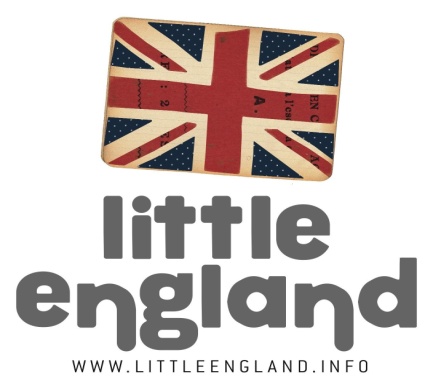 NIVEL:P3, p4, p5, 1r (nivel bajo) TINIESTEMA: SPRINGVOCABULARIO:LeafFlowerSunGRAMÁTICA:Colores – red, orange, blue, green, yellow, purple, pink, brown.RECURSOS:INTERNETIMPRIMIR UNA COPIA DE LAS FICHAS DE ACTIVIDADES 1 y 2COLORES/LAPIZ/PAPELCOMIDA O FRUTAS PARA CORTAR Y USAR COMO ARTE.INSTRUCCIONES: Ver la siguiente página.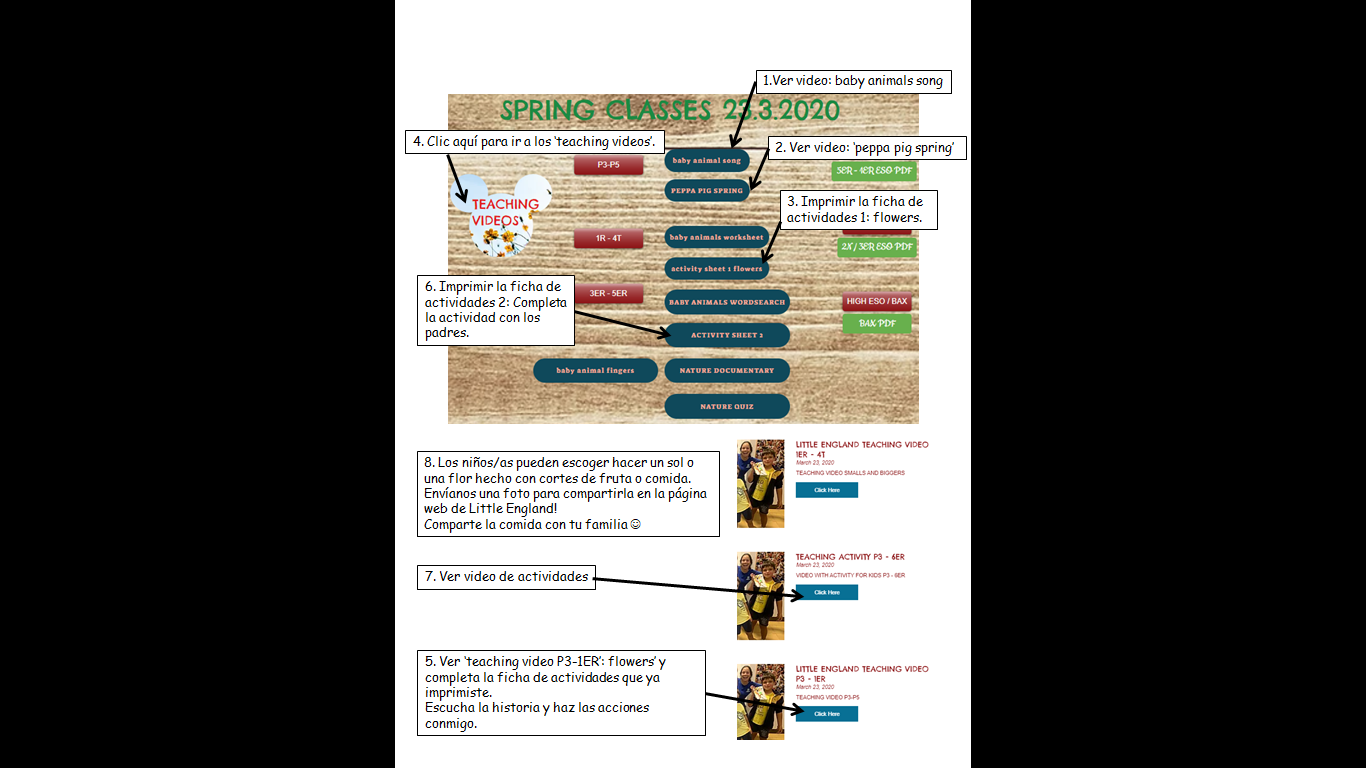 